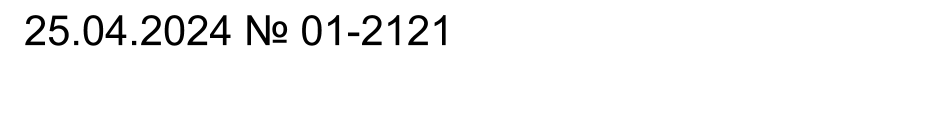 КОНТРОЛЬНО-СЧЕТНАЯ ПАЛАТА МУНИЦИПАЛЬНОГО ОБРАЗОВАНИЯ АКБУЛАКСКИЙ РАЙОН ОРЕНБУРГСКОЙ ОБЛАСТИул.Комсомольская, 15, поселок Акбулак, Оренбургская область 461550 те/факс (35335)2-20-96, 2-11-40 Е-mail: kspakbulak@mail.ruЗАКЛЮЧЕНИЕ № 1 от 25 апреля 2024по результатам проведения внешней проверки годового отчета об исполнении местного бюджета Акбулакского района  за 2023 год.	Основание  для проведения проверки: Бюджетный кодекс Российской Федерации, решения Совета депутатов муниципального образования Акбулакский район от 22.12.2021 № 89 «Об утверждении Положения о Контрольно-счетной палате муниципального образования Акбулакский район», решение от 19.06.2023 № 228  «Положение о бюджетном процессе в муниципальном образовании Акбулакский район»,  план работы Контрольно-счетной  палаты  муниципального образования Акбулакский район на 2024год.	Цель проверки: определение соответствия  бюджетной отчетности  об исполнении местного бюджета муниципального образования требованиям правовых актов по сроку представления, составу и содержанию. Выявление факторов, способных негативно повлиять на достоверность показателей  бюджетной отчетности.	установление  соответствия фактического исполнения бюджета его плановым назначениям, установленным решениями Совета депутатов муниципального образования Акбулакский район;	оценка ответственности главного распорядителя средств местного бюджета за результаты исполнения бюджета в пределах утверждённых ассигнований, осуществление контроля за поступлением платежей в бюджет по администрируемым доходам, обеспечение в конечном итоге результативности использования бюджетных средств.	Объект проверки: Финансовый отдел администрации муниципального образования Акбулакский район.	Предмет проверки: годовой отчёт об исполнении бюджета муниципального образования Акбулакский район за 2023 год, бюджетная отчетность главных администраторов бюджетных средств за  2023 год.	Проверяемый период: 2023 год.	Сроки проведения проверки: с  01апреля  по 27 апреля  2024 года.          Руководитель и исполнитель проверки:  председатель Контрольно-счетной палаты муниципального образования Акбулакский район Оренбургской области  А.Ф.Щербаненко.	Ответственными  должностными  лица являются:	Глава муниципального образования Акбулакский район Пирогов Виктор Викторович  с 17.11.2020 года, на основании Решения Совета депутатов № 28 от 17.11.2020 года, распоряжения № 87 лс от 17.11.2020 по настоящее время.	Заместитель главы администрации по вопросам  экономики - начальник финансового отдела администрации  Акбулакского района  Ларюшина Эльвира Ахатовна  весь проверяемый период, на основании распоряжения № 15 лс от 22.01.2010 по 05.02.2023 года, с 06.02.2023 года назначена на должность заместителя главы администрации по вопросам экономики на основании распоряжения № 6 лс от 06.02.2023 года;	заместитель начальника финансового отдела - начальник бюджетного отдела  финансового отдела администрации Акбулакского района Еремина Татьяна Леонидовна с 01.01.2023 по настоящее время;	начальник отдела бухгалтерского учета и отчетности по бюджету,  финансового отдела администрации Акбулакского района, имеющая право второй подписи с  23.11.2011 года, на основании приказа № 15 лс от 23.11.2011 года по настоящее время - Прокофьева Наталья Владимировна;	начальник  отдела бухгалтерского учета и отчетности администрации муниципального образования Акбулакский район Демехина Оксана Геннадьевна весь проверяемый период.	Предоставление затребованных документов и информации: препятствий в проведении проверки отмечено не было.	Адрес: 461550, Оренбургская область, п.Акбулак, ул.Комсомольская,15; телефон: 8 (35335) 2-11-92, 2-39-75, 2-21-54.	Перечень законодательных и других нормативных правовых актов:	Бюджетный кодекс Российской Федерации;Федеральный Закон от 06.10.2003 года № 131-ФЗ «Об общих принципах организации местного самоуправления в Российской Федерации»;	Федеральный закон от 06.12.2011 № 402-ФЗ «О бухгалтерском учете» (ред. от 31.12.2017 № 481-ФЗ);	Закон Оренбургской области от  30.11.2005 № 2738/499-III-ОЗ «О межбюджетных отношениях в Оренбургской области»;	Закон Оренбургской области от 26.12.2013 № 2093/597-V-ОЗ «О бюджетном процессе в  Оренбургской области»;	Приказ Минфина России от 01.12.2010 № 157 н «Об утверждении единого плана счетов бухгалтерского учёта для органов государственной власти (государственных органов), органов местного самоуправления, органов управления государственными внебюджетными фондами, государственных академий наук, государственных (муниципальных) учреждений и инструкции по его применению (ред.от27.09.2017 № 148 н);	Приказ Минфина России от 16.12.2010 № 162 н «Об утверждении плана счетов бюджетного учёта и инструкции по его применению» (ред. от 31.10.2017 № 172 н);		Инструкция о порядке составления и представления годовой, квартальной и месячной отчетности об исполнении бюджетов бюджетной системы Российской Федерации, утвержденной приказом Министерства финансов РФ от 28.10.2010 № 191н;	Решение Совета депутатов муниципального образования Акбулакский район от 19.06.2023 № 228 «Положение о бюджетном процессе в муниципальном образовании Акбулакский район»( далее – Положение о бюджетном процессе); 	Решение Совета депутатов муниципального образования Акбулакский район от 22.12.2022 № 170 «О бюджете муниципального образования Акбулакский район на 2023 год и на плановый период 2024 и 2025 годов».	Решение Совета депутатов муниципального образования Акбулакский район от 22.03.2023 № 197  «О внесении изменений и дополнений в решение Совета депутатов от 22.12.2022 № 170 «О бюджете муниципального образования Акбулакский район на 2023 год и на плановый период 2024 и 2025годов».	Решение Совета депутатов муниципального образования Акбулакский район от 19.06.2023  № 222  «О внесении изменений и дополнений в решение Совета депутатов от 22.12.2022 №  170 «О бюджете муниципального образования Акбулакский район на 2023 год и на плановый период 2024 и 2025 годов».	Решение Совета депутатов муниципального образования Акбулакский район от 20.09.2023  № 245  «О внесении изменений и дополнений в решение Совета депутатов от 22.12.2022 №  170 «О бюджете муниципального образования Акбулакский район на 2023 год и на плановый период 2024 и 2025 годов».	Решение Совета депутатов муниципального образования Акбулакский район от 22.12.2023 № 263 «О внесении изменений и дополнений в решение Совета депутатов от 22.12.2022 № 170 «О бюджете муниципального образования Акбулакский район на 2023 год и на плановый период 2024 и 2025 годов».	Муниципальное образование Акбулакский район Оренбургской области образовано 23 августа 2000 года в соответствии с Законом Оренбургской области  от 31.07.2000 № 599/152-ОЗ «Об образовании муниципального образования Акбулакский район Оренбургской области и установлении его границ».	В соответствии с Федеральным законом от 06.10.2003 № 131-ФЗ «Об общих принципах организации местного самоуправления в Российской Федерации» (далее – Федеральный закон № 131-ФЗ), Законом Оренбургской области от 30.04.2004 № 1095/158-III –ОЗ «О наделении муниципальных образований Оренбургской области статусом муниципального района и  об установлении их границ» муниципальное образование Акбулакский район Оренбургской области (далее – муниципальное образование Акбулакский район) наделено статусом муниципального района.	Согласно приказу министерства финансов Оренбургской области от 05.10.2020 № 218 «Об утверждении перечней муниципальных образований, распределенных в соответствии  со статьей 136 Бюджетного кодекса Российской Федерации, на 2023 год»  муниципальное образование Акбулакский район включено в перечень муниципальных районов, в которых доля доходов, указанных в пункте 4 статьи 136 Бюджетного кодекса Российской Федерации ( далее – Бюджетный кодекс РФ), превышала 50 процентов.	Администрация Акбулакского района   в соответствии с  заключенными договорами осуществляет ведение бухгалтерского учета трех учреждений: МКУ «Отдел хозяйственного обеспечения», Контрольно-счетная палата, администрация Акбулакского района.	Финансовый отдел администрации Акбулакского района Оренбургской области ( далее – Финансовый отдел) и Администрация Акбулакского района осуществляют ведение бухгалтерского учета самостоятельно.	Отчет об исполнении местного бюджета за 2023 год представлен Финансовым отделом в Контрольно-счетную палату письмом  от 29.03.2024 № 01-15-94, что соответствует Бюджетному законодательству.Общие параметры исполнения бюджета муниципального образования Акбулакский район и макроэкономических показателей	В ходе контрольного мероприятия  использованы данные сайта Администрации Акбулакского района (http: //mo-ak.orb.ru).	В соответствии со статьей 7 Положения о  бюджетном процессе Финансовый отдел организует и составляет проект районного бюджета, представляет его в Администрацию Акбулакского района, принимает участие  в  разработке прогноза консолидированного бюджета района. Согласно положениям статьи 6 Положения о бюджетном процессе Администрация Акбулакского района утверждает порядок и сроки составления проекта районного бюджета, обеспечивает составление проекта районного бюджета для его  представления главой района в Совет  депутатов Акбулакского района (далее- Совет депутатов).	Решением Совета депутатов от 22.12.2022 № 170 «О бюджете муниципального образования Акбулакский район на 2023 год и на плановый период 2024 и 2025 годов» утверждены основные  характеристики бюджета муниципального образования на 2023 в размерах:- общий объем доходов –  903150,6тыс.рублей;- общий объем расходов – 903150,6 тыс.рублей;- дефицит – 0,0 тыс.рублей;-верхний предел муниципального внутреннего долга Акбулакского района  на 1 января 2023 года – 0,0 тыс.рублей, в том числе верхний предел долга по муниципальным гарантиям – 0,0 тыс.рублей.	В течение 2023 года решениями Совета депутатов от 22.03.2023 № 197, от 19.06.2023 № 222, от 20.09.2023 № 245, от 20.12.2023 № 263, внесены 4 изменения и дополнения по уточнению показателей объемов доходов и расходов бюджета.	Информация по первоначальным и уточненным показателям объемов доходов за 2023 год представлена в таблице (тыс.рублей)	При  проведении анализа данных об объемах уточнения доходов, зачисляемых в бюджет муниципального образования Акбулакский район снижение плановых назначений по налоговым и неналоговым доходам установлено в размере 104,8 тыс.рублей «Платежи при пользовании природными ресурсами», по безвозмездным поступлениям  в сумме 6026,2 рублей.	Увеличение плановых назначений по доходным источникам:налоговые доходы (налоги на совокупный доход) увеличены на  661,0 тыс.рублей, в связи с поступлением денежных средств от  обществ с ограниченной ответственностью;	прочие безвозмездные поступления  увеличены в сумме 1500,0 тыс.рублей.	Структура доходов бюджета Акбулакского района, сложившаяся по фактическому исполнению за 2023 год, характеризуется следующим образом: налоговые и неналоговые доходы обеспечили 13,8%, безвозмездные поступления 86,2%.Исполнение местного бюджета по доходам	Сведения из Отчета об исполнении бюджета (ф.0503117) по  доходам бюджета муниципального образования Акбулакский район за 2023 год представлены в таблице:	Согласно данным Отчета (ф.0503117) утвержденные годовые бюджетные назначения на 2023 финансовый год по доходам составили 898829,1 тыс.рублей. Решением Совета депутатов от 22.12.2023 № 170 назначения по доходам утверждены в сумме 903150,6 тыс.рублей. Расхождение составляет 4321,5тыс.рублей. 	 В соответствии с пунктом 134  приказа Минфина России от 28.12.2010 № 191н «Об утверждении Инструкции о порядке составления и представления годовой, квартальной и месячной отчетности об исполнении бюджетов бюджетной системы Российской Федерации» (далее –Инструкция №м 191н) плановые назначения в разделе «Доходы бюджета» ф.0503117 заполняются на основании показателей доходов бюджета, утвержденных решением о бюджете, Следовательно, Отчет (ф.0503117) сформирован с несоблюдением положений Инструкции № 191н.	Исполнение по итогам 2023 года составляет 917909,4 тыс.рублей или 102,1% от плановых  назначений. 	 Налоговые и неналоговые доходы поступили в сумме 126913,4 тыс.рублей (124,2%). Основную долю по налоговым поступлениям составляет налог на  доходы физических лиц в размере 98244,3 тыс.рублей(77,4%),  Налог на совокупный доход поступил в сумме17872,8 тыс.рублей:- налог, взимаемый с налогоплательщиков, выбравших в качестве объекта налогообложения доходы исполнен в размере 12737,8 тыс.рублей или 125,8% к годовым плановым назначениям, что на 1309,3 тыс.рублей выше по отношению  к 2022 году;-налог взимаемый с налогоплательщиков, выбравших  в качестве объекта налогообложения доходы, уменьшенные на величину расходов в  размере 3587,6 тыс. рублей или 125,6% к годовым плановым назначениям, что на   408,2 тыс.рублей ниже по отношению  к 2022 году(3995,8 тыс.рублей);- единый сельскохозяйственный налог исполнен в размере 1349,5 тыс.рублей или 189,4% к годовым плановым назначениям, что на  511,4 тыс.рублей  выше  по отношению  к 2022 году 838,1 тыс.рублей;- налог, взимаемый в связи с применением патентной системы налогообложения исполнен в размере 227,2 тыс.рублей или 19,7% к годовым плановым назначениям,  что на  489,1 тыс.рублей ниже по отношению  к 2022 году 716,3 тыс.рублей, неисполнение в размере 928,8 тыс.рублей . 	 Государственная  пошлина поступила в районный бюджет в размере 2692,3 тыс.рублей или 92,2% к годовым  плановым назначениям(2919,0 тыс.рублей), неисполнение составило в сумме  226,7тыс.рублей, и ниже на 74,1 тыс.рублей   к 2022 году (2993,1 тыс.рублей).	Доходы от использования имущества, находящегося в государственной и муниципальной собственности поступили в размере 5846,3 тыс.рублей или 136,6% к годовым плановым назначениям, что на 1329,0  тыс.рублей выше по отношению  к 2022 году (4517,3 тыс.рублей	Платежи при пользовании природными ресурсами составили 153,4 тыс.рублей или 117,1% к годовым плановым назначениям( 131,0 тыс.рублей).	Доходы от оказания платных услуг и компенсации затрат государства исполнены в сумме 90,2 тыс.рублей.	Доходы от продажи материальных и нематериальных активов исполнены в размере 1100,2 тыс.рублей или 141,1% к годовым  плановым назначениям(780,0 тыс.рублей).	 Штрафы, санкции, возмещение ущерба исполнено в размере 897,6тыс.рублей или 199,9% к годовым плановым назначениям(449,0 тыс.рублей), в 2023 году наблюдается повышения поступления средств на 138,0 тыс.рублей по отношению к 2022 году.	Прочие неналоговые доходы исполнены в сумме 16,2 тыс.рублей- инициативные платежи или 100,0%	Безвозмездные поступления за 2023 год исполнены в размере 791,0тыс.рублей или 99,3% к годовым плановым назначениям(796,7 тыс.рублей), в том числе: дотации 254,1тыс.рублей (100,0%), субсидии 82566,4 тыс.рублей (97,0%), субвенции 400189,4 тыс.рублей (99,3%), иные межбюджетные трансферты 52512,2тыс.рублей (99,5%), прочие безвозмездные поступления 1500,0 тыс.рублей (100%), доходы бюджетов бюджетной системы Российской Федерации от возврата остатков субсидий, субвенций и иных межбюджетных трансфертов, имеющих целевое назначение, прошлых лет в сумме 100,0 тыс.рублей	Информация по доходам в разрезе главных администраторов согласно Отчету о кассовом поступлении и выбытии бюджетных средств (ф.0503124) представлена в таблице. Главные администраторы по доходам, тыс.рублей		Исполнение местного бюджета по расходам	Сведения из Отчета (ф.0503117) по расходам в разрезе разделов экономической классификации расходов, представлены в таблице:	Бюджетные ассигнования по расходам на 2023 в соответствии со сводной бюджетной росписью составили  909589,4тыс.рублей. Решением Совета депутатов от 22.12.2022 №  170  бюджетные ассигнования утверждены в размере 903150,6 тыс.рублей. Расхождение составляет 6438,8 тыс.рублей.	Исполнение по расходам за 2023 год составило  898726,6 тыс.рублей или 98,8% от запланированных показателей (909589,4 тыс.рублей). Наибольший удельный вес  в расходах районного бюджета составили расходы  на образование -66,4%; общегосударственные вопросы – 6,8% культура -6,5%. В общей сумме расходов доля межбюджетных трансфертов составила 10,9%.	Отчет  об использовании средств резервного фонда за 2023 год размещен на официальном сайте  администрации Акбулакского района, исполнение составляет в сумме 385,7 тыс.рублей.  		Постановлением Правительства Оренбургской области от 12.05.2020 № 402-пп «Об утверждении методики проведения оценки качества управления муниципальными финансами  городских округов и муниципальных районов Оренбургской области и о признании утратившими силу некоторых постановлений Правительства Оренбургской области» (далее – Постановление № 402-пп) предусмотрены индикаторы оценки качества управления муниципальными финансами городских округов и м муниципальных районов Оренбургской области, в том числе «Наличие утвержденного порядка проведения обзора бюджетных расходов муниципального образования» и «Наличие результатов проведения обзоров  бюджетных расходов  муниципального образования».	 В ходе проведения контрольного  мероприятия представлен Приказ финансового отдела от 30.12.2020 № 29 «Об утверждении Порядка проведения обзоров расходов бюджета муниципального образования Акбулакский район». Бюджетные ассигнования на услуги связи утверждены в сумме  тыс.рублей, исполнены в сумме  тыс.рублей или 95,6%. Отклонения в сумме 99,7 тыс.рублей. Договоры на оплату  услуг связи заключаются в пределах  сумм, предусмотренных планами финансово-хозяйственной деятельности учреждений. В условиях постоянного роста тарифов на услуги связи вопрос экономии бюджетных расходов стоит особенно остро. В целях повышения эффективности расходования средств главными распорядителями средств муниципального образования Акбулакский район в части их подведомственных учреждений даны рекомендации.	Главными распорядителями средств бюджета муниципального образования Акбулакский район являются: Администрация Акбулакского района  (код ГРБС 700, ИНН  5620004741), Финансовый отдел   ( код ГРБС 012 ИНН 5620004798), Отдел культуры  код ГРБС 081, ИНН 5620004780), Отдел Образования (код ГРБС 071 ИНН 5620007238), Контрольно-счетная палата (код ГРБС 710  ИНН  5620020863).Информация по расходам бюджета в разрезе главных распорядителей бюджетных средств представлена в таблице: (тыс.рублей).	Показатели, отраженные в Отчете (ф.0503124) соответствуют показателям, отраженным в Отчете (ф.0503117).	Баланс (ф.0503120) сформирован на основании сводного  баланса ф.0503130 и сводного баланса ф.0503140 путем объединения показателей по строкам и графам отчетов, с одновременным исключением взаимосвязанных показателей.	В Балансе исполнения консолидированного бюджета (ф.0503120) отражены показатели о стоимости активов, обязательств, финансовом результате на начало и на конец отчетного года.	В течение отчетного 2023 года валюта Баланса исполнения бюджета (ф.0503120) увеличилась на 144066,2 тыс.рублей. Подробнее в таблице.                                                                                               Таблица (тыс.рублей)	Увеличение баланса в  2023 году на 144066,2 тыс.рублей по активу  баланса обеспечено в основном:-увеличением дебиторской задолженности по доходам на 113326,9 тыс.рублей. Размер долгосрочной дебиторской задолженности по доходам увеличен на  103032,3  тыс.рублей,  в связи с включением  в состав долгосрочной дебиторской задолженности ожидаемых поступлений межбюджетных трансфертов;- увеличением денежных средств на счете бюджета на  18668,0 тыс.рублей;- увеличением финансовых вложений на 18808,6 тыс.рублей.	Величина дебиторской задолженности, отраженная в Балансе (ф.0503120) по строкам 250, 251, 260 соответствует остаткам по счетам 120500000, 120600000, 120800000, 120900000, 130300000 Сведений  (ф.0503169).	В пассиве Баланса (ф.503120) увеличение обязательств на  144066,2 тыс.рублей обеспечено в основном начислением суммы доходов будущих периодов (от  безвозмездных поступлений от других бюджетов бюджетной системы).	Информация  об имуществе и обязательствах, принятых к забалансовому учету, по   данным справки  к Балансу (ф.0503120), представлена  в таблице.									 Таблица (тыс.руб)	 По строке 040 «Сомнительная задолженность»  увеличение показателя обеспечено за счет списания дебиторской задолженности нереальной к взысканию по причине исключения из ЕГРЮЛ недействующего юридического лица.	По строке 070 «Награды, призы, кубки и ценные подарки, сувениры» произошло увеличение показателя на 18,5 тыс.рублей.	По строке 090 «Запасные части к транспортным средствам, выданные взамен изношенных» произошло увеличение показателя на 279,1 тыс.рублей. 	 В части формирования по забалансовым счетам учета информации о движении денежных средств:по строке  170 «Поступления денежных средств, всего – источники финансирования дефицита бюджета» величина составила 10066,7  тыс.рублей ( в Отчете ф.0503123) по строке  4410 «поступление денежных средств во временное распоряжение» величина показателя составила 10066,7 тыс.рублей.по строке 180 «Выбытия денежных средств, всего – источники финансирования дефицита бюджета»  величина показателя составила 10581,6 тыс.рублей ( в Отчете (ф.0503123) по строке 4420 «выбытие денежных средств во временном распоряжении» величина показателя составила 10581,6  тыс.рублей).	По строке 210 «Основные средства  в эксплуатации» увеличение на 518,9 тыс.рублей произошло за счет приобретения основных средств меньше 10,0 тыс.рублей.	По  строке 260 «Имущество, переданное в  безвозмездное  пользование» произошло увеличение за счет передачи жилья по договорам социального найма и договорам найма специализированных жилых помещений на 10820,8 тыс.рублей.	Отчет о финансовых результатах деятельности ( ф.0503121) содержит данные о финансовых результатах деятельности по состоянию на  01.01.2024 в разрезе кодов КОСГУ. 	Доходы в Отчете ф.0503121 отражены в сумме  941508370,52 рублей. Показатели в разрезе КОСГУ соответствуют суммарным значениям по соответствующим КОСГУ Справки (ф.0503110).	Показатель по строке 300 «Чистый операционный результат» в  размере 30619889,76 рублей соответствует разнице показателей Баланса ф.0503120 на начало и конец отчетного периода по коду строки 560 «Финансовый результат».	По строке 400 «Расходы будущих периодов» показатель в  размере -51688,84 рублей соответствует изменению остатков по строке 160 «Расходы будущих периодов (040150000)» Баланса (ф.0503120).	По строке 550 «Доходы будущих периодов» показатель в размере 113560791,35 рублей соответствует изменению остатков по счету 1 40140000 в Сведениях (ф.0503169), по строке 510 «Доходы будущих периодов (040140000)» Баланса (ф.0503120).	По строке 560 «Резервы предстоящих расходов» показатель  в размере 1042313,24 рублей соответствует  изменению остатков по счету 1 40160000 в Сведениях (ф.0503169), по строке 520 «Резервы предстоящих расходов (040160000)» Баланса (ф.0503120).	В форме отчетности 121 «Отчет о финансовых результатах деятельности»:по КОСГУ 172 «Доходы от реализации активов»  в сумме – 15630095,98 рублей:- списание приобретаемых квартир для детей сирот и  жилья социального найма с баланса в связи с приватизацией;- выбытие и снятие с учета земельных участков;- реализация имущества;по КОСГУ  173 -  199316,31 рублей –списание дебиторской задолженности, нереальной к взысканию (ОМВД);по  КОСГУ 191 – 4685,64 рублей поступление от Министерства образования компьютерные мыши  - 4161,24 рублей, от РЦРО маски – 524,40 рублей;по КОСГУ 195 – 19071560,33 рублей безвозмездное поступление земельных участков; основных средств из Министерства образования  - 4453041,01 рублей (МФУ 8 штук – 274325 рублей, ноутбуки 13 штук – 785992,33 рублей, набор для оборудования для ГИА 4 штуки – 142848,24 рублей, учебная лаборатория – 100732,5 рублей, робототехнический набор 6 штук – 1586050 рублей, микроскоп 20 штук – 166690,0 рублей, набор по изучению  закрепленных тем 22 штуки -718032,94 рублей, учебная литература  830 штук -678370 рублей), от сельских советов – котельная Мичуринский с/совет – 1774342,28 рублей;по КОСГУ 197 – 236401,43 рублей безвозмездное поступление от физических лиц;по КОСГУ  199 – 20994984,83 рублей безвозмездные поступления в  казну.	Расходы в Отчете (ф.0503121) отражены в сумме 910888480,76 рублей Показатели  в разрезе КОСГУ соответствуют суммарным значениям по соответствующим КОСГУ Справки (ф.0503110).	«Отчет о движении денежных средств (ф.0503123) в разделе 1 «Поступления»  по строке 0100 отражена сумма полученного дохода в размере 917809,4 тыс.рублей, расхождений по взаимосвязанному показателю Отчета об исполнении бюджета (ф.0503117) – нет.	В разделе 2  «Выбытия» отражено выбытие денежных средств на общую сумму 898726,6 тыс.рублей, сумма выбытия соответствует итоговым показателям, отраженным в Отчете (ф.0503117), Отчете (ф.0503124).	В разделе 3 «Изменения остатков средств» отражен показатель 19082,9 тыс.рублей, что соответствует показателям отраженным в отчете (ф.0503117).	Показатели Справки по консолидируемым расчетам (ф.0503125) формируются в части определения взаимосвязанных показателей по  денежным и неденежным расчетам, составлена с учетом сверки показателей с другими участниками консолидируемых расчетов, по каждому коду счета бюджетного учета.	В соответствии с пунктом 102 Инструкции № 191 н показатели баланса по поступлениям и выбытиям бюджетных средств (ф.0503140)  формируются по остаткам бюджетных средств в  разрезе бюджетной деятельности, по средствам во временном распоряжении и итогового  показателя на начало года и конец отчетного периода. Показатели остатка средств по бюджетной деятельности Баланса (ф.0503140) соответствует показателям, отраженным по строен 210 (счет 020210000) Баланса (ф.0503120).	Отчет о бюджетных обязательствах (ф.0503128)  составлен на основании данных о принятии и исполнении бюджетных обязательств в рамках осуществляемой бюджетной деятельности.	Итоговые показатели по поступлению и выбытию денежных средств, источникам финансирования дефицита бюджета Сведений (ф.0503164) соответствуют взаимосвязанным показателям Отчета (ф.0503117), Отчета (ф.0503124).	Информация о нефинансовых активах из раздела 1 «Нефинансовые активы» Сведений (ф.0503168)  представлена в  таблице:								Таблица (тыс.рублей)	По Сведениям (ф.0503168) в течение отчетного периода  суммарная балансовая  стоимость основных средств уменьшилась на 533,6 тыс.рублей и составила 48147,5 тыс.рублей.	Показатель по строке 010 «Основные средства» поступление «увеличение на сумму 23863,2 тыс.рублей. Показатель по строке 010 «Основные средства» выбытие «уменьшение» на сумму 24396,8 тыс.рублей.	Показатель по строке 070 «Вложения в основные средства» без изменения и составляет 357,8 тыс.рублей.	Показатель по строке 150»Непроизведенные активы» по состоянию на 01.01.2024 составляет 370223,7 тыс.рублей, изменений по сравнению с прошлым годом нет.	Показатель по строке 190 «Материальные запасы» по состоянию на 01.01.2024 года составляет 3741,9 тыс.рублей.	Показатель по строке 290 «Право пользования нематериальными актива» по состоянию на 01.01.2024 составляет 203,7 тыс.рублей,  увеличение на 45,2 тыс.рублей, уменьшение на 17,4 тыс.рублей.	Информация о нефинансовых активах составляющих имущество казны представлена в таблице.                                                                                   Таблица (тыс.рублей)	По сведениям (ф.0503168) в течение отчетного периода суммарная балансовая стоимость имущества казны увеличилась на 1492,2 тыс.рублей.	Показатель по строке 400 «Недвижимое имущество в составе имущества казны поступление (увеличение) – 36025,9 тыс.рублей,  в том числе:- 28412,8 тыс.рублей поступление в имущество казны приобретенных	 квартир для детей-сирот и отдельных  категорий граждан;- 2902,2  тыс.рублей безвозмездная передача из МО мичуринский с/совет к казну «Котельная блочная»;- 1254,5 тыс.рублей безвозмездная передача от ММООО «Акбулакская районная служба ЖКХ» канализационная напорная сеть;- 1239,4 тыс.рублей безвозмездная  передача от ММООО «Акбулакская районная служба ЖКХ» не жилое здание;- 1406,8 тыс.рублей передача в казну с  баланса администрации  Акбулакского района детского сада;- 810,2 тыс.рублей передача в  казну с баланса администрации Акбулакского района «Стелла информационная».	Показатель по строке 400 «Недвижимое имущество в составе имущества казны» выбытие (уменьшение) – 31812,5 тыс.рублей, в том числе:- 17198,0 тыс.рублей переданы в  собственность граждан 17 квартир;- 8922,4 тыс.рублей передано в Акбулакский поссовет «Детский сад»,	 канализационная напорная сеть,  Поля фильтрации канализ.напорной сети, нежилое здание.- 1774,3 тыс.рублей передано в Мичуринский с/совет котельная;- 3917,8 списание амортизации.	Показатель по строке  440 «Движимое имущество в составе имущества казны» поступление (увеличение)	4729,7 тыс.рублей – оприходовано иное движимое имущество в связи с ликвидацией МУП «ЮГ-Информ».	Показатель по строке «Движимое имущество в составе имущества казны» выбытие (уменьшение) на 5974,7 тыс.рублей -  передача движимого  имущества в  образовательные учреждения, Акбулакский поссовет.	Показатель по строке 510 «Непроизведенные активы в составе имущества казны» поступление (увеличение) на 1044,4 тыс.рублей  -  земельные участки приобретенные под жильем.	Показатель по строке 510 «Непроизведенные активы в составе имущества казны» выбытие (уменьшение) на 3802,4 тыс.рублей – передача земельного участка в Акбулакский поссовет (3440,8 тыс.рублей),  списание земельных участков в связи с передачей в собственность и переоценкой.	Показатели обесценения основных средств, нематериальных активов  в отчетном периоде отсутствуют.	Сведения по дебиторской и кредиторской задолженности (ф.0503169) соответствуют показателям Баланса (ф.0503120).                                                                                    Таблица (тыс.рублей)	Дебиторская задолженность  на  конец отчетного периода составила2301244,6 тыс.рублей, включая долгосрочную 1488650,7 тыс.рублей (по состоянию на 01.01.2023 составляла 2187872,2 тыс.рублей, увеличение по отношению к предыдущему отчетному периоду составило  113372,4 тыс.рублей).	Информация о структуре и динамике кредиторской задолженности по счетам бюджетного учета на основании сведений (ф.0503169) представлена в  таблице.                                                                    Таблица (тыс.рублей)	Кредиторская задолженность  на конец отчетного периода составила 3031,14 рублей (по состоянию на  01.01.2023 составляла 644983,15 рублей, уменьшение по отношению  к предыдущему отчетному периоду составило 642,0 тыс.рублей), в том числе:по счету 1 302.21000 «Расчеты по услугам связи» в сумме 669,11 рублей,по счету 1 302.25000 «Расчеты по работам, услугам по содержанию имущества» в сумме 2362,03 рублей.По  состоянию  на 01.01.2024:По  счету 1 40140000 «Доходы будущих периодов» составляет  2301198,4 тыс.рублей (на 01.01.2023 – 2187637,6 тыс.рублей), из них:-  доходы по начисленным межбюджетным трансфертам за 2024 – 2026 годы (счет 140149151)	- 2297293,6 тыс.рублей;- доходы будущих периодов от платежей при пользовании природными ресурсами  (счет 140140123) – 3904,8 тыс.рублей.по счету  1 401600000 «Резервы  предстоящих расходов» составляет 4116,4 тыс.рублей (на 01.01.2023 – 3074,1 тыс.рублей), из них: резерв  под предстоящие расходы на оплату труда(КОСГУ 211) – 3416,5 тыс.рублей, резерв под предстоящие  расходы по начислениям на выплаты по оплате труда (КОСГУ 213) – 554,1 тыс.рублей, резерв предстоящих расходов на услуги связи (КОСГУ 221)  - 70,7 тыс.рублей, резерв  предстоящих расходов на коммунальные расходы (КОСГУ  223) – 65,7 тыс.рублей,  резервы предстоящих расходов на приобретение ГСМ (КОСГУ 343) – 9,4 тыс.рублей.	В Сведениях о финансовых вложениях получателя бюджетных средств, администратора источников финансирования дефицита бюджета (ф.0503171) отражен показатель 899782,8 тыс.рублей -  участие в государственных (муниципальных) учреждениях  (код  06) – 899672,8 тыс.рублей и уставной фонд государственных (муниципальных) предприятий ( код 05) – 110,0 тыс.рублей, что соответствует показателю,  отраженному в Балансе (ф.0503120) по строке 240  «Финансовые вложения (020400000), всего». Финансовые вложения на  01.01.2024 года составили:	По  состоянию на 01 января  2024 года сформированы Сведения  об изменении остатков валюты баланса (ф.0503173). Отражены  показатели, в т.ч.:Изменение остатков валюты баланса: по коду 03 (исправление ошибок прошлых лет)  по счету 40150000: 29472,00 рублей отражена подписка на 2024   год;по  коду 05 (пересчеты показателей отчетности) по счету 20500000 отражена долгосрочная дебиторская задолженность – 3525457,55 рублей.Изменение по забалансовым счетам:По  коду 03 (исправление ошибок прошлых лет):Заб.счет 25 Имущество, переданное в возмездное пользование (аренду) 150000,00 рублей Администрацией района отражена передача квартиры;Заб.счет 26 Имущество, переданное в  безвозмездное пользование  80392033,00  рублей –Администрацией района отражена стоимость имущества, переданного в  безвозмездное пользование.	В «Сведениях о доходах бюджета от перечисления части прибыли  (дивидендов) государственных (муниципальных)  унитарных предприятий,  иных организаций с  государственным участием в капитале» (ф.0503174) отражена информация о поступивших денежных средствах в  доход района от перечисления части прибыли  МУП «ЖКХ»  в  сумме 3950,0 рублей,  что соответствует форме 05031117 по коду доходов 111070015050000120.	В  Сведениях  о принятых и неисполненных обязательствах получателя бюджетных средств (ф.0503175) в  разделе 4  «Сведения об  экономии при заключении государственных (муниципальных) контрактов с  применением конкурентных способов» отражена  аналитическая информация на основании данных об экономии при заключении  государственных (муниципальных)  контрактов с  применением конкурентных способов (пункт 170.2 Инструкции № 191 н).	 За 2023 год проведено 241 конкурсная процедура. Принято обязательств по контрактам на сумму 304414,4 тыс.рублей (соответствует показателю, отраженному в Отчете (ф.0503128) в  графе 8), экономия в результате применении конкурентных способов составила  2700,1 тыс.рублей.	В «Сведениях о принятых и неисполненных обязательствах получателя  бюджетных средств (ф.0503175) – неисполненные бюджетные обязательства  составляют  3031,14 рублей, так как  счета за  декабрь были предоставлены в январе.	Неисполненные денежные обязательства составляют 3031,14 рублей,  так как счета за  декабрь были предоставлены в январе.	В составе бюджетной отчетности представлены Сведения (ф.0503178) по виду деятельности:  «средствам во временном распоряжении», в   соответствии пункту  173   Инструкции 191н. Остаток  денежных средств по состоянию на 01.01.2024 года 0,00 рублей. Показатели остатка средств во временном распоряжении (ф.0503178) соответствуют показателям в форме 0503140 Баланса (ф.0503140) и соответствует показателям, отраженным по строке 210 (счет 020210000) Баланса (ф.0503120).	Информация о  сумме капитальных вложений, произведенных в  2023 году в  объекты недвижимого имущества «Жилые помещения» отражена в Сведениях о вложениях в  объекты недвижимого имущества, объектах незавершенного строительства (ф.0503190), согласно которым приобретено  12 квартир в п.Акбулак (финансирование за счет средств федерального бюджета не осуществлялось).	Информация по  показателям, отраженным в Сведениях (ф.0503190), представлена в  таблице:Показатель строки 9000 «Расходы» раздела 4 Отчета (ф.0503123) по виду расходов 412 «Бюджетные инвестиции на приобретение объектов недвижимого имущества в  государственную (муниципальную) собственность» 16646,4 тыс.рублей, соответствует кассовому расходу в форме 0503190 «Сведения о  вложениях в  объекты недвижимого имущества, объектах незавершенного строительства».	Кассовый расход Сведений (ф.0503190) в  значении 16646,4 тыс.рублей соответствует показателям Сведений (ф.0503168) в части балансовой стоимости приобретенного имущества.	Перед годовой отчетностью в учреждениях были проведены инвентаризации на основании распоряжений (приказов):Администрация района № 193-р от 29.11.2023 года;Контрольно-счетная палата № 3 от 04.12.023 года;Отдел культуры № 20-ОД от 01.11.2023 года;Районный отдел образования № 01-07/14 от 10.10.2023;Финансовый отдел № 20, 21, 22 от 22.12.2023 года.Расхождений при инвентаризации нет.	В таблице № 1 «Сведения о направлениях деятельности», таб. № 6 «Сведения о проведении инвентаризаций», форме 0503125 «Справка по  консолидируемым расчетам (401.20.241, 401.20.281, 401.10.189,  401.41.151, 401.49.151, 401.40.161, 401.41.161, 401.49.161, 207.11.541, 207.11.641, 207.11.000,  207.21.541, 207.21.641, 207.21.000, 207.31.541, 207.31.641, 207.31.000, 301.11.710, 301.11.810, 301.11.000, 301.21.710, 301.21.810, 301.21.000, 301.31.710, 301.31.810, 301.31.000, 206.51.000, 206.54.561, 206.54.661, 206.54.661, 206.54.000, 205.61.000, 302.51.000, 302.54.831, 302.54.000, 304.06.000, 303.05.000, 303.05.731, 303.05.831) форме 167 «Сведения о целевых иностранных кредитах», форме 169 «Сведения по дебиторской и кредиторской  задолженности» по виду деятельности «деятельность со средствами во временном распоряжении», форме 0503172 «Сведения о государственном (муниципальном) долге, представленных бюджетных кредитах» форме 0503173.3 «Сведения  об изменении валюты баланса. Средства во временном распоряжении» - числовые показатели отсутствуют	Анализ источников финансирования дефицита бюджета	В муниципальном образовании Акбулакский район первоначально запланирован бездефицитный бюджет. В течение отчетного года, с учетом вносимых изменений, плановый дефицит бюджета составил в сумме  16832,9 тыс.рублей. По завершении финансового года районный бюджет исполнен с дефицитом в размере 2712,2 тыс.рублей.	Источником финансирования дефицита (раздел 3 ф.0503117) является изменение остатков средств на счетах по учету средств бюджетов: утверждено на  01.01.2024 в размере 16832,9 тыс.рублей исполнение за 2022 год в размере 2712,2 тыс.рублей, неисполненные назначения на 01.01.2023 в размере 14120,7 тыс.рублей.	В соответствии с представленными ведомостью по движению свободного остатка средств бюджета (ф.0531819) и справкой о свободном остатке средств (ф.0531859), остаток средств бюджета по состоянию на 01.01.2022 составлял 19264,2 тыс.рублей, по состоянию на 01.01.2023 остаток составил 16552,0 тыс.рублей (соответствует показателям, отраженным в Балансе исполнения бюджета(ф.0503120) отраженным по строке 210 «Средства на счетах бюджета в органе Федерального казначейства (020210000). Изменение по счету составили  в размере 2712,2 тыс.рублей. В разделе 3 «Источники финансирования дефицита бюджета» Отчета (ф.0503117) по строке 700 «Изменение остатков средств на счетах по учету средств бюджета», утвержденные бюджетные назначения составили 16832,9 тыс.рублей (графа 4), неисполненные назначения  составили 14120,7 тыс.рублей (графа 6).	В ходе проведения анализа исполнения бюджета проверкой установлено,  что в бюджете муниципального образования Акбулакский район средства в размере   2431,3  тыс.рублей не распределены.	По состоянию на 01.01.2024 задолженности сельхозтоваропроизводителей перед бюджетом – нет.Выводы:Основные характеристики районного бюджета:- по  доходам решением Совета депутатов от 22.12.2022  № 170 утверждены бюджетные назначения в сумме 903150,6 тыс.рублей, включено в Отчет (ф.0503117) в размере  898829,1 тыс.рублей. Исполнено в сумме   917909,4 тыс.рублей;-  по расходам  решением Совета депутатов от 22.12.2022 № 170 утверждено бюджетных ассигнований в сумме  903150,6 тыс.рублей, сводной бюджетной росписью распределено в размере  909589,4 тыс.рублей. Исполнено в сумме   898726,6 тыс.рублей.	В течение отчетного года, с учетом вносимых изменений, плановый дефицит бюджета составил 10760,3 тыс.рублей. По завершении финансового года районный бюджет исполнен с дефицитом в размере  19182,9 тыс.рублей.	Муниципальный долг муниципального образования Акбулакский район по состоянию на 01.01.2024 отсутствует.В течение финансового года в решение о бюджете изменения вносились четыре раз. Исполнение доходной части районного бюджета в  2023 году обеспечено на 13,8% налоговыми и неналоговыми платежами, которые составили  126913,4тыс.рублей,  и  на 86,2% безвозмездными поступлениями в сумме   790996,0тыс.рублей. Основными источниками собственных  доходов районного бюджета в 2023 году являлись налог на доходы  физических лиц (77,4% ) и налоги на совокупный доход (14,1%).Отчет  об исполнении районного  бюджета Акбулакского района за 2023  год соответствует требованиям бюджетного законодательства.Председатель Контрольно-счетной палаты муниципального образованияАкбулакский район                                                                                                 А.Ф.Щербаненко 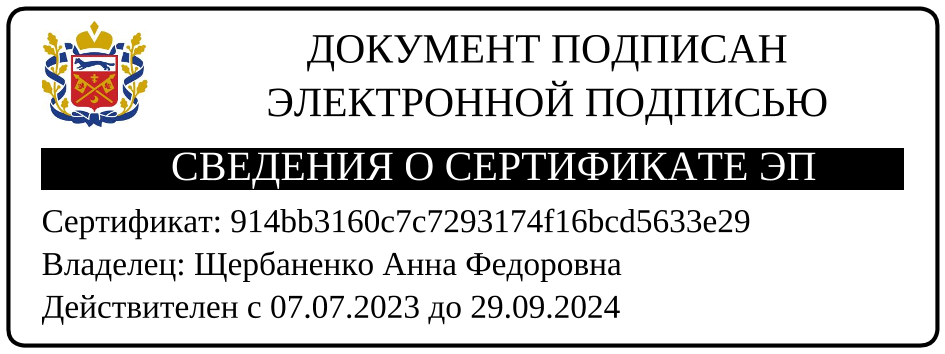 Ознакомлены: Глава МО Акбулакский район В.В.Пирогов;  Председатель Совета депутатов  МО Акбулакский район В.П.Гусельман.                                                                                   Приложение № 1Анализ расходов по муниципальным программам за 2023  год	                                                                                                    тыс.рублей	От  утвержденных расходов по программам   в размере 906579,7 тыс.рублей, исполнение составило 897150,5 тыс.рублей или 99,0% , неисполнение в размере 9429,2 тыс.рублей,  Три муниципальных программы: «Гармонизация межнациональных отношений в муниципальном образовании Акбулакский район»,  «Укрепление общественного здоровья в  Акбулакском районе»,  «Энергосбережение и повышение энергетической эффективности в муниципальном образовании Акбулакский район на 2023-2030 годы» с нулевыми значениями.Председатель Контрольно-счетной палаты муниципального образованияАкбулакский район                                                                    А.Ф.Щербаненко                                                                             Доходы, зачисляемые в бюджетмуниципального образования АкбулакскийрайонРешение от22.12.2022№ 170Решениеот 20.12.2023№ 263Суммауточнениядоходовгр.3-гр.2(+;-)%12345НАЛОГОВЫЕ и НЕНАЛОГОВЫЕ ДОХОДЫ101605,9102178,3572,4100,6Налог  на доходы физических лиц78753,878753,80,0100,0Налоги на совокупный доход14189,614850,6661,0104,6Государственная пошлина2919,02919,00,0100,0Доходы от использования имущ-ва, находящегося в гос. и мун.собственности4278,74278,70,0100,0      Доходы, получаемые в виде арендной платы за земельные участки, государственная собственность на которые не  разграничена и которые расположены в границах сельских поселений и межселенных территорий муниципальных районов, а также средства от продажи права на заключение  договоров аренды указанных земельных участков4000,04000,00,0100,0        Доходы, получаемые в виде арендной платы, а также средства от продажи права на заключение договоров аренды за земли, находящиеся в собственности муниципальных районов (за исключением земельных участков муниципальных бюджетных и автономных учреждений)60,060,00,0100,0Доходы от сдачи в аренду имущества, находящегося в оперативном управлении органов управления муниципальных районов и созданных ими учреждений (за исключением имущества муниципальных бюджетных и автономных учреждений)100,0100,00,0100,0       Прочие доходы от использования имущества и прав, находящихся в государственной и муниципальной собственности (за исключением имущества БУ и АУ, а  также имущества ГУП  и МУП, в том числе казенных)118,7118,70,0100,0Платежи при пользовании природными ресурсами,235,8131,0-104,855,6в т.ч.       Плата за выбросы  загрязняющих веществ в атмосферный воздух стационарными  объектами221,4125,6-95,857,1  В т.ч.      Плата за размещение отходов  производства и потребления13,24,8-8,436,4        Плата  за выбросы загрязняющих веществ, образующихся при сжигании на факельных установках и (или) рассеивании попутного нефтяного газа1,20,6-0,650,0Доходы от продажи материальных и нематериальных активов, в т.ч.780,0780,00,0100,0        Доходы от продажи земельных участков, государственная собственность на которые не разграничена и которые расположены в границах сельских поселений и межселенных территорий муниципальных районов700,0700,00,0100,0Доходы от продажи земельных участков, находящихся в собственности сельских поселений (за исключением земельных участков муниципальных бюджетных и автономных учреждений)50,050,00,0100,0     Плата за увеличение площади земельных участков, находящихся в частной собственности, в результате перераспределения таких земельных участков и земель (или) земельных участков, находящихся в государственной или муниципальной собственности30,030,00,0100,0Штрафы, санкции, возмещение ущерба449,0449,00,0100,0Прочие неналоговые доходы(инициативные плтежи)16,216,20,0100,0Безвозмездные поступления, в том числе:801544,7 795518,5-6026,299,2Дотации264791,0254128,0-10663,096,0Субсидии96215,285064,4-11150,888,4Субвенции388502,4402066,413564,0103,5Иные межбюджетные трансферты52036,152759,7723,6101,4Прочие безвозмездные поступления0,01500,01500,0100,0ИТОГО ДОХОДОВ903150,6897696,8-5453,899,4Наименование показателяУтвержденныебюджетныеназначенияИсполненодоходовОтклонение от назначений«-» невыполнение,«+» перевыполнение%выполнения бюджетныхназначений12345Доходы бюджета - всего898829,1917909,4+19080,3102,1НАЛОГОВЫЕ и НЕНАЛОГОВЫЕ ДОХОДЫ102178,3126913,4+24735,1124,2Налог  на доходы физических лиц78753,898244,3+19490,5124,7Налоги на совокупный доход14850,017872,8+3022,8120,3Государственная пошлина2919,02692,3-226,792,2Доходы от использования имущ-ва, находящегося в гос. и мун.собственности4278,75846,3+1567,6136,6Платежи при пользовании природными ресурсами131,0153,4+22,4117,1Доходы от оказания платных услуг и компенсации затрат0,090,20,00,0Доходы от продажи материальных и нематериальных активов, в т.ч.780,01100,2+320,2141,1Штрафы, санкции, возмещение ущерба449,0897,6+448,6200,0Прочие неналоговые доходы16,216,20,0100,0Безвозмездные поступления796650,8790996,0-5654,899,3Дотации254128,0254128,00,0100,0Субсидии85064,482566,4-2498,097,1Субвенции403198,7400189,4-3009,399,3Иные межбюджетные трансферты52759,752512,2-247,599,5Прочие безвозмездные поступления1500,01500,00,00100,0Доходы бюджетов от возврата остатков субсидий, субвенций и иных межбюджетных трансфертов, имеющих целевое назначение, прошлых лет0,00100,00,000,00КодГАБСНаименование ГАБСУтверждено плановыхназначенийИсполненотыс.рублейПроцент12345012Финансовый  отдел796650,8790996,099,3048Южно-Уральское межгрегиональное управление Федеральной службы по надзору в сфере природопользования131,0153,5117,1700Администрация Акбулакского района5074,97071,4139,3820Комитет по обеспечению деятельности мировых судей Оренбургской области429,0779,1181,6188Управление Министерства внутренних дел Российской Федерации по Оренбургской области0,068,70,0182Управление Федеральной налоговой службы по Оренбургской области96523,4118809,4123,1811Аппарат Губернатора и Правительства Орен.области20,031,3156,4итого898829,1917909,4102,1Код разделаКлассификациирасходовНаименование показателяУтвержденныеБюджетныеназначенияИсполненоИсполнение,процентовДоля в  общемобъеме(процент)123456Расходы бюджета - всего909589,4898726,698,8100,001Общегосударственные вопросы63272,361332,396,96,803Национальная безопасность и правоохранительная деятельность5274,35233,299,20,604Национальная экономика15782,114949,194,71,705Жилищно-коммунальное хозяйство2365,32341,599,00,307Образование602615,0596974,499,166,408Культура, кинематография58683,458598,599,86,509Здравоохранение2235,62235,6100,00,210Социальная политика44359,042157,595,04,711Физическая культура и спорт17215,517120,999,51,914Межбюджетные трансферты общего характера бюджетам бюджетной системы РФ97786,997783,499,910,9ХРезультат исполнения(дефицит)10760,3-19182,9Код ГРБСНаименование ГРБСУтверждено плановыхназначенийИсполненоПроцент012Финансовый отдел113318,6113306,2 99,9071Отдел Образования611682,5603848,9 98,7081Отдел  Культуры 68129,868045,0 99,9700Администрация Акбулакского района115534,4112602,4 97,5710Контрольно-счетная палата     924,0      924,0100,0                                    Итого расходов909589,4898726,698,8Показатель  баланса (ф.0503120)Код строкиНа 01.01.2023На 01.01.2024Изменение(+;-)12345 Актив3668629,73812695,9144066,2Основные средства (остаточная стоимость)03012980,34623,1-8657,2Непроизведенные активы (остаточная стоимость)070370223,7370223,70,00Материальные запасы0803673,43742,068,6Вложения в нефинансовые активы120357,8357,80,00Нефинансовые активы казны (остаточная стоимость)140195327,116819,31492,2Расходы будущих периодов160154,1102,4-51,7Денежные средства в кассе учреждения207,00,0045,3+45,3Средства на счете бюджета в органе казначейства (включая во времен.распоряжении)21017066,935734,918668,0Финансовые вложения (долгосрочные)241880974,2899782,818808,6Дебиторская задолженность по доходам2502187871,52301198,4113326,9Из них: долгосрочная2511385618,41488650,7103023,3Дебиторская  задолженность по выплатам2600,746,245,5 Пассив3668629,73812695,9144066,2Кредиторская задолженность по выплатам410595,03,0-592,0Расчеты по платежам в  бюджеты42050,00,0-50,0Иные расчеты (во временном распоряжении)430514,90,0-514,9Доходы будущих периодов5102187637,62301198,4113560,8Резервы предстоящих расходов5203074,14116,41042,3Финансовый результат5601476758,21507378,130619,9Наименование забалансового счета (показателя)НомерсчетаКодстрокина 01.01.2023на 01.01.2024Имущество, полученное в пользование0101028246,328284,7Материальные ценности на хранении020201223,31855,8Бланки строгой отчетности030301,90,7Сомнительная задолженность040402,9439,9Награды, призы, кубки и ценные подарки, сувениры07070018,5Запасные части к транспортным средствам, выданные взамен изношенных09090105,3384,4Поступление денежных средств, всего (во врем.распоряжении)1717010066,7Выбытия денежных средств всего (во времен.распоряжении)1818010581,6Основные средства в эксплуатации212101480,61999,5Имущество, переданное в возмездное пользование (аренду)2525034887,23487,2Имущество, переданное в безвозмездное пользование2626080392,091212,8Вид нефинансовых активовНаличиеНа 01.01.2023Поступление(увеличение)Выбытие(уменьшение)Наличие на01.01.2024ИзменениеЗа год123456Основные средства, из них48681,123863,224396,848147,5-533,6Жилые помещения14,716646,416646,414,70Нежилые помещения (здания и сооружения)20491,22217,018274,2-2217,0Машины и оборудование9062,12941,81560,810443,11381,0Транспортные средства16519,0362,5417,916463,,,6-55,4Инвентарь производственный и хозяйственный2436,53234,12854,32816,3379,8Прочие основные средства157,6678,4700,3135,7-21,9Вложения в основные средства, из них:357,822583,522583,5357,80Недвижимое имущество357,816646,416646,4357,80Иное движимое имущество5937,15937,1Материальные запасы3673,44236,14167,63741,968,5Права пользования НМА, из них175,945,217,4203,727,8Права пользования программным обеспечением и базами данныхНепроизведенные активы, из них:370223,7360674,29549,5-360674,2земля370223,73606674,29549,5-360674,2Прочие непроизведенные активы360910,6236,4360674,2360674,2Вид нефинансовых активовНаличие на01.01.2023Поступление(увеличение)Выбытие(уменьшение)Наличие на01.01.2024Изменение  за годНедвижимое имущество в составе имущества казны114819,036025,931812,5119032,54213,5Движимое имущество в составе имущества казны1414,84729,75974,7169,8-1245,0Непроизведенные активы в составе имущества казны81686,71044,53802,378928,8-2757,9СчетабюджетногоучетаДебиторская задолженностьна 01.01.2023Дебиторская задолженностьна 01.01.2023Дебиторская задолженностьна 01.01.2023Дебиторская задолженностьна 01.01.2024Дебиторская задолженностьна 01.01.2024Дебиторская задолженностьна 01.01.2024Изменение дебиторскойзадолженностиИзменение дебиторскойзадолженностиИзменение дебиторскойзадолженностиВсегоИз нихВсегоИз нихВсегоИз нихДолгоср.Просроч.Долгосроч.Просроч.Долгосроч.Просроч.12345678910120500000«Расчеты по доходам»2187871,51385618,44214,22301198,41488650,73886,6113326,9103032,3-327,6120600000«Расчеты по выданным авансам»0,71,40,7120800000Расчеты сподотчётнымилицами044,844,8Итого2187872,21385618,44214,22301244,61488650,73886,6113372,4103032,3-327,6СчетабюджетногоучетаКредиторская задолженностьна 01.01.2023Кредиторская задолженностьна 01.01.2023Кредиторская задолженностьна 01.01.2023Кредиторская задолженностьна 01.01.2024Кредиторская задолженностьна 01.01.2024Кредиторская задолженностьна 01.01.2024Изменение  кредиторскойзадолженностиИзменение  кредиторскойзадолженностиИзменение  кредиторскойзадолженностиВсегоИз нихВсегоИз нихВсегоИз нихДолгоср.Просроч.Долгосроч.Просроч.Долгосроч.Просроч.12345678910130200000«Расчеты по принятым обязательствам»594,43,0-5941,4130300000«Расчеты по выданным авансам»50,00,00-50,0130400000Расчеты сподотчётнымилицами0,60,00-0,6Итого645,03,0-642,0Наименование учредителяСумма (рублей)Отдел образования686500625,29Отдел культуры35716116,29Администрация района177456045,38Итого по коду899672786,96Администрация района уставны фонд государственных(муниципальных) учреждений код 05110000,00Всего по счету 20400000899782786,96Объект, адрес местонахождения жилого помещенияСтатусобъектаЦелеваяФункцияобъектаСметнаястоимостьФактическиеРасходы (по счету 010611000)Кассовые расходыОбъект, адрес местонахождения жилого помещенияСтатусобъектаЦелеваяФункцияобъектаСметнаястоимостьФактическиеРасходы (по счету 010611000)Всего из них:Средства федерального бюджетЖилой дом Оренбургская область,  Акбулакский район, пос.Акбулак, ул.Транпортная, 26/261482,251482,251482,25Жилой дом Оренбургская область,  Акбулакский район, пос.Акбулак, ул.Транпортная, 26/161482,251482,251482,25Жилой дом Оренбургская область,  Акбулакский район, пос.Акбулак, ул.Молодежная,8/261482,251482,251482,25Жилой дом Оренбургская область,  Акбулакский район, пос.Акбулак, ул.Индустриальная,18А61482,251482,251482,25Жилой дом Оренбургская область,  Акбулакский район, пос.Акбулак, ул.Индустриальная 1861482,251482,251482,25Жилой дом Оренбургская область,  Акбулакский район, пос.Акбулак, ул.Индустриальная 16А61482,251482,251482,25Жилой дом Оренбургская область,  Акбулакский район, пос.Акбулак, ул.Автодорожная,2561482,251482,251482,25Жилой дом Оренбургская область,  Акбулакский район, пос.Акбулак, ул.Хлебная,1 Б/1761482,251482,251482,25Жилой дом Оренбургская область,  Акбулакский район, пос.Акбулак, ул.Транпортная, 3661482,251482,251482,25Жилой дом Оренбургская область,  Акбулакский район, пос.Акбулак, ул.Транпортная, 36А61482,251482,251482,25Жилой дом Оренбургская область,  Акбулакский район, пос.Акбулак, ул.Автодорожная,25А61482,251482,251482,25ИтогоХХ16646,416646,416646,4КодНаименованиемуниципальнойпрограммыУтверждено на 2023 годс учетом измененийИсполненоОтклонения(+);(-)% исполнения1234561«Управление муниципальными финансами Акбулакского района Оренбургской области»113988,3113975,8-12,599,92Комплексные меры по созданию условий для оказания медицинской помощи населению на территории  Акбулакского района »2235,62235,60,00100,03Муниципальная программа "Повышение эффективности деятельности администрации муниципального образования Акбулакский район"46957,845295,7-1662,196,54Развитие сельского хозяйства и регулирование рынков сельскохозяйственной продукции, сырья и продовольствия Акбулакского района»7716,36908,1-808,289,55«Экономическое развитие Акбулакского района»4684,84684,80,0100,006«Управление земельно-имущественным комплексом на территории Акбулакского района»1167,51144,5-23,098,07«Развитие физической культуры, спорта и туризма в Акбулакском районе на 2015-2020 годы17215,517120,9-94,699,58«Развитие культуры Акбулакского района на 2015-2020 годы68129,968045,0-84,999,99«Развитие молодежной политики в Акбулакском районе»9816,79816,40,00100,010«Развитие системы образования Акбулакского района Оренбургской области»610475,2603798,9-6676,398,911«Стимулирование развития  жилищного строительства в муниципальном образовании Акбулакский район »17179,217177,1-2,199,912Муниципальная программа «Поддержка социально ориентированных общественных организаций Акбулакского района на 2023-2030 годы»463,9463,90,00100,013«Безопасный район  на 2017-2020 годы»6539,06474,2-64,899,014«Гармонизация межнациональных отношений в муниципальном образовании Акбулакский район »0,000,000,000,0015Противодействие коррупции в муниципальном образовании Акбулакский район10,09,6-0,496,016Энергосбережение и повышение энергетической эффективности в  муниципальном образовании Акбулакский район0,000,000,000,0017Укрепление общественного здоровья в Акбулакском районе на 2023-2030 годы»0,000,00,000,00Итого906579,7897150,5-9429,299,0